Обучение рассказыванию детей дошкольного возраста с общим недоразвитием речи (подготовительная к школе группа) Тема: Составление рассказа по серии сюжетных картинок с подробно  представленным действием на тему: «Собака на льдине»Художник В.Д.Божко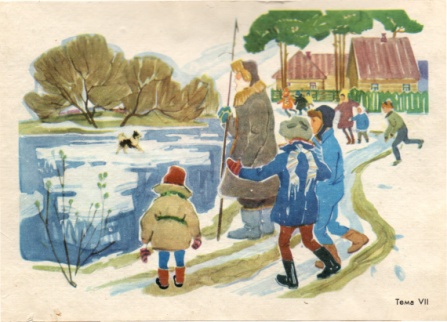 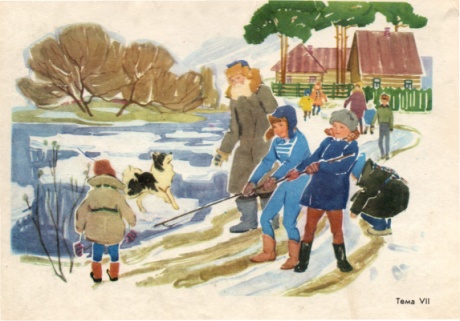 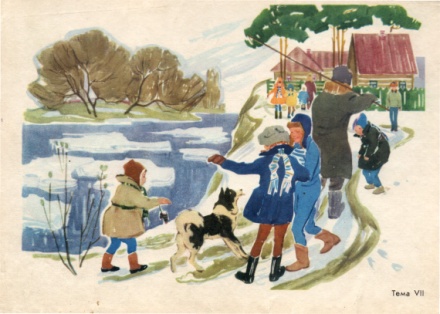 Цель: развитие фразовой, грамматически правильной речи детей в процессе обучения рассказываниюЗадачи: Коррекционно-образовательные:- учить составлять рассказ по картинкам, используя имеющиеся знания и представления;- расширить и уточнить знания детей о признаках ранней весны- закрепить умение употреблять предложения с подчинительными союзами;-совершенствование грамматического строя речи (согласовывать сущ. с прилагательными, практическое употребление существительных ед.числа в Тв. падеже) Коррекционно-развивающие:- развитие творческого мышления: придумывание завязки рассказа, предположения о дальнейшем развитии действия;- совершенствовать все стороны речи: добиваться чистого произношения всех звуков; умение грамматически правильно оформлять свою речь.Коррекционно-воспитательные:- воспитывать любовь к природе.Предварительная работа: беседа о признаках ранней весны.Материал: серии сюжетных картинок (3 шт.),1.Организационный момент2. Беседа о весне- Какое время года наступило?- Почему так решили? (Солнышко пригревает, становится теплее,)- Как называется такая весна? (Ранняя)- Почему так называется? (Очень похожа на зиму. Зима не хочет уходить, а весна вступает в свои права)- Назовите самые первые приметы весны.(Днём стало сильнее пригревать солнце. Стало теплее. Подул тёплый ветер. Закапали сосульки на крышах домов. Снег темнеет, оседает и тает. Появились чёрные проталины. На проталинах появляются первые цветы – подснежники. Побежали, зазвенели, зажурчали ручьи. На реках тает и трескается лёд. Начинается ледоход. Большие льдины плывут по реке. ) - Отгадайте загадку:«Вода по воде плавает»- Почему вы думаете, что это лёд? (Я так думаю, потому что лёд из воды)- Как получается лёд? (Лёд – это замёрзшая вода)- Как называется явление природы, когда по реке плывут льдины? (Ледоход)- Из-за чего начинается ледоход? (Снег тает- собирается в ручейки. Все ручейки бегут в реку. Воды в реке становится много и лёд раскалывается, трескается, можно сказать – взрывается)- В какое время года снег начинает таять?- Ледоход когда бывает? (весной)3.Беседа по картинкам- Сейчас мы будем составлять рассказ по картинкам. Узнаем, что случилось в одном месте.Открываю 1 картинку- Кого мы видим на картине? (дедушку и детей, собаку)- Поговорим о людях. Как называется место, где живут эти люди? (деревня)- Почему так решили? (маленькие деревянные дома)- Куда пришёл дедушка с детьми? (на берег реки)- Какое это время года?- Посмотри на реку. Какое явление природы мы наблюдаем на этой картине? (ледоход)- Кого мы видим на льдине? (собаку)- Как она там оказалась?- Я думаю, что когда не было ледохода, она перебегала с одного берега на другой, а в это время начался ледоход, потому что лёд на реке трескается неожиданно.- Что чувствует собака? (Опасность. Она дрожит от страха и холода)- Когда собаке страшно, какие звуки она издаёт? (скулит)- Что значит – скулит? (попискивает)- Кто может показать, как собака скулит?- Жалко стало детям собаку? Могут они помочь собаке?- Посмотрите и скажите, что у дедушки в руках? (длинная палка)- Это палочка с крючком. Она называется – багор; нужна для того, чтобы что-то зацепить, а весной по реке много чего плавает.- Догадались, что будет дальше?Открываю II картинку- Что сделали дети? (зацепили багром за льдину и аккуратно потащили к берегу)- Но ведь багор был в руках у дедушки. Что сделали сначала? (Попросили у дедушки багор, зацепили багром за льдину и аккуратно потащили к берегу)- Почему аккуратно? (чтобы льдина не треснула ещё больше)- Удалось детям подтащить льдину к берегу?- Давайте посмотрим, что было дальше?Открываю III картинку- Что сделала собака? (спрыгнула с льдины на берег)- Какие чувства испытывает собака теперь? (спокойствия, радости)- Что делает собака, когда радуется? (прыгает, бегает вокруг, облизывает, хвостом виляет) – Мы видим собаку очень близко, какая это порода собак? Опишите, как выглядит.- Как назовём?(Найда)- Дети радуются, что смогли спасти собаку?- Вот у нас такой получился рассказ.- Какое название дадим этому рассказу? «Собака на льдине», «Ледоход»4. ФизминуткаРуки кверху поднимаем,а потом их опускаем,А потом их разведемИ к себе скорей прижмем.А потом быстрей, быстрей,Хлопай, хлопай веселей!5.Рассказывание по картине с помощью наводящих вопросов логопеда- О чём мы скажем вначале? (О том, что это весна, начался ледоход, и дело было обязательно в деревне. В городе лёд специально взрывают.)- О чём мы скажем в конце рассказа? (как все радуются)- А в серединке рассказа мы расскажем о том, как всё происходило по порядочку.Один ребёнок – один логический эпизод.- Какое время года наступило?- Как называется это явление природы?- Кто пришёл на берег реки?- Где живут дети? Значит, они какие? (деревенские)- Кого они заметили на льдине?- Что делала там собака?- Что сделали дети? - Что сделала собака?- Как собачка радовалась? (Собака звонко лаяла)- Что делали дети? (Тоже радовались. Они были добрые и смелые)7. Самостоятельное рассказывание8. Итог занятия- Что делали на занятии?Примерный рассказ:  Наступила весна. По реке плывут льдины. Начался ледоход. На берег реки пришли деревенские дети со своим дедушкой. Они заметили на льдине собаку. Детям стало жалко собаку. Они попросили у дедушки багор, зацепили им льдину, подтащили её к берегу. Собака спрыгнула с льдины на берег. Найда радовалась, звонко лаяла, виляла хвостом, облизывала своих спасителей. Дети тоже радовались.